г. Петропавловск-Камчатский			   «20» ноября 2014 годаВ соответствии со статьей 160.1 Бюджетного кодекса Российской Федерации, Постановлением Правительства Камчатского края от 05.02.2008 № 19-П «Об утверждении Порядка осуществления органами государственной власти Камчатского края, органами управления территориальными государственными внебюджетными фондами, иными организациями, имеющими в своем ведении администраторов доходов бюджетов и (или) являющимися администраторами доходов бюджетов, бюджетных полномочий главных администраторов доходов бюджетов бюджетной системы Российской Федерации»,  законом Камчатского края о краевом бюджете на очередной финансовый год и плановый период и в связи с отсутствием подведомственных администраторов доходов краевого бюджета ПРИКАЗЫВАЮ: 1. Инспекцию государственного строительного надзора Камчатского края наделить полномочиями администратора доходов краевого бюджета, бюджетов городских округов, бюджетов муниципальных районов.2. Закрепить за Инспекцией государственного строительного надзора Камчатского края, как за администратором доходов краевого бюджета, бюджетов городских округов и муниципальных районов, следующие коды бюджетной классификации Российской Федерации:3. В качестве администратора доходов краевого бюджета, бюджетов городских округов и муниципальных районов Инспекция государственного строительного надзора Камчатского края обладает следующими полномочиями:1) осуществляет начисление, учет и контроль за правильностью исчисления, полнотой и своевременностью осуществления платежей в бюджеты, пеней и штрафов по ним.2) осуществляет взыскание задолженности по платежам в бюджет, пеней и штрафов по ним;3) принимает решение о возврате излишне уплаченных (взысканных) платежей в бюджет, пеней и штрафов, а также процентов за несвоевременное осуществление такого возврата и процентов, начисленных на излишне взысканные суммы, и представляет поручение в Управление Федерального казначейства по Камчатскому краю для осуществления возврата в порядке, установленном Министерством финансов Российской Федерации;4) принимает решение о зачете (уточнении) платежей в бюджеты бюджетной системы Российской Федерации и представляет уведомление в Управление Федерального казначейства по Камчатскому краю;5) предоставляет информацию, необходимую для перечисления платежей, являющихся источниками формирования доходов краевого бюджета;6) осуществляет иные бюджетные полномочия, установленные Бюджетным кодексом Российской Федерации и принимаемыми в соответствии с ним нормативными правовыми актами, регулирующими бюджетные правоотношения.4. Инспекция государственного строительного надзора Камчатского края в качестве администратора доходов бюджетов бюджетной системы Российской Федерации доводит до плательщиков реквизиты счета, открытого в Управлении Федерального казначейства по Камчатскому краю, а также реквизиты платежных документов, необходимых для перечисления доходов в бюджеты бюджетной системы Российской Федерации, заполняет (составляет) и отражает в бюджетном учете первичные документы по администрируемым доходам бюджетов бюджетной системы Российской Федерации.5. Контроль за исполнением настоящего Приказа возложить на советника – главного бухгалтера Инспекции государственного строительного надзора Камчатского края Сафронову Н.Д.6. Признать утратившими силу приказы Инспекции государственного строительного надзора Камчатского края:- от 17.10.2014 № 452 «Об утверждении порядка осуществления Инспекцией государственного строительного надзора Камчатского края администратора доходов бюджетов бюджетной системы Российской Федерации»;- от 10.11.2014 № 478 «О внесении изменений в приложение к приказу Инспекции государственного строительного надзора Камчатского края от 17.10.2014 №452 «Об утверждении порядка осуществления Инспекцией государственного строительного надзора Камчатского края администратора доходов бюджетов бюджетной системы Российской Федерации».7. Настоящий приказ вступает в силу через 10 дней со дня его опубликования.Руководитель Инспекции – главныйгосударственный инспекторгосударственного строительного надзора Камчатского края                                                          С. Ю. Прудников						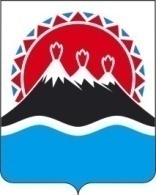 ИНСПЕКЦИЯ ГОСУДАРСТВЕННОГО СТРОИТЕЛЬНОГО НАДЗОРА КАМЧАТСКОГО КРАЯПРИКАЗ № 516О наделении                        Инспекции государственного         строительного надзора       Камчатского              края полномочиями          администратора доходов           краевого       бюджета,  бюджетов         городских      округов, бюджетов муниципальных районов837 1 16 90040 04 0000 140Прочие поступления от денежных взысканий (штрафов) и иных сумм в возмещение ущерба, зачисляемые в бюджеты городских округов837 1 16 90050 05 0000 140Прочие поступления от денежных взысканий (штрафов) и иных сумм в возмещение ущерба, зачисляемые в бюджеты муниципальных районов837 1 13 02992 02 0000 130Прочие доходы от компенсации затрат бюджетов субъектов Российской Федерации